Показатели,характеризующие общие критерии оценки качества образовательной деятельности МОУ Рогачёвской ООШ, осуществляющей образовательную деятельность (утв. Приказом Министерства образования и науки РФ от 05.12.2014 № 1547Для оценки качества образовательной деятельности были проведены с родителями (законными представителями) следующие виды работ: диагностики, мониторинги, наблюдения, анкетирование. На основе вышеизложенных мероприятий были сделаны следующие выводы:-1.4. На официальном сайте МОУ Рогачёвской ООШ имеются сведения о педагогических работниках: Ф.И.О., квалификация, уровень образования, занимаемая должность, преподаваемые дисциплины, данные о повышении квалификации, общий стаж работы и стаж работы по специальности, контакты.На главной странице сайта дана информация о МОУ Рогачёвской ООШ: адрес электронной почты школы, телефон, поэтому получатели образовательных услуг имеют возможность вносить предложения, направленные на улучшение работы организации.2.1   Материально-техническая база МОУ Рогачевской ООШ находится на среднем уровне, что позволяет предоставлять качественные образовательные услуги. При лицензионном цензе 30 учащихся, в школе обучается 21 школьник. Образовательное учреждение расположено в одноэтажном здании. Здание школы сдано в эксплуатацию в 1970 году.  В  послеаккредитационный период оформлено свидетельство оперативного управления на здание школы,  документы на землю. Имеется автономное отопление (электрокотёл ЗПЗ 100), освещение (лампы накаливания в плафонах), наружное освещение здания обеспечивается фонарями вокруг здания.  На территории школьного двора создан ансамбль из декоративно оформленных цветочных клумб, тематических уголков отдыха, ведутся работы по озеленению школьного двора.		Территория своевременно очищается от снега в зимний период, скашивается трава в летний период. Вся школьная территория огорожена. На территории школы имеются, спортивные площадки (зона для прыжков, футбольное поле, волейбольная площадка), учебно-опытный участок (0,07 га) и дендрарий. В школе имеются: 6 учебных кабинетов, столовая на 12 посадочных мест (холодильник, морозильная камера, электроводонагреватель, 2 электроплиты, сушилки для посуды, моечное оборудование, набор современной посуды, мебель для обеденного зала). На территории школы действует программа безбарьерная среда.  		 Заменены     классные доски   в кабинетах, частично заменена мебель. Продолжается работа по укомплектованию кабинетов полным перечнем учебно-наглядного оборудования, пособий для обеспечения образовательного процесса.  Проведена работа по приобретению и установке учебного оборудования, отвечающего современным требованиям: Уровень материально-технического оснащения школы на современном этапе позволяет педагогам проводить уроки с использованием ИКТ, успешно осуществлять урочную и внеурочную деятельность учащихся в соответствии с требованиями ФГОС нового поколения. Потребности участников  образовательного процесса в учебной, художественной, дополнительной, методической литературе обеспечивает школьная библиотека.  В связи с тем, что недостаток предметных кабинетов после того как два кабинета заняли под столовую, библиотечный кабинет пришлось занять под кабинет истории-обществознания, а библиотеку перенести в кабинет начальных классов. Отдельного помещения под библиотеку –нет.Книжный фонд библиотеки соответствует современной образовательной программе. При комплектовании фонда литературой учитывается разновозрастной состав пользователей библиотеки, информационные и образовательные потребности школьников и учителей. Фонд библиотеки включает в себя литературу по различным отраслям знаний, художественную литературу, справочную и учебную.  Кроме традиционных источников информации в фонде присутствуют учебные видеокассеты, CD и DVD диски.        На сегодняшний день фонд учебной литературы составляет – 703 экземпляров, это составляет 100% от потребности школы в учебной литературе.С 2011 года сумма субвенции на приобретение учебной литературы увеличена в 2раза.Библиотечный фонд на конец учебного года состоит из 1093  экземпляра, из них: учебная  литература -703 экземпляра ,из них обновление  новыми учебниками-379 штук; художественная литература -290 экземпляров, методическая -100 экз, имеются электронные пособия - 89, выписывается периодическое издание: «Добрая дорога детства».2.2  В школе ведется работа по    укреплению здоровья.  Разработана программа «Здоровье». На уроках проводятся физкультурные паузы. Педагоги участвуют в разработках уроков, внеклассных мероприятиях по здоровьесбережению и пропаганде ЗОЖ. Учителя, объединенные в ШМО, привлекаются к взаимопосещению и анализу уроков с позиций здоровьесбережения.  Особое внимание при организации учебного процесса в школе уделяется составлению расписания учебных занятий, кружков в соответствии с санитарно - гигиеническими требованиями. В школе учителя уделяют  серьезное внимание организованному  проведению перемен. Перемены  используются для разумного отдыха детей .  Дежурные учителя следят за дисциплиной на перемене, за очередностью выполнения упражнений в ходе физминуток, за тем, чтобы дети излишне не утомлялись и не возбуждались.В работе по сохранению физического и психического здоровья образовательное учреждение руководствуется Санитарно – эпидемиологические правила и нормативы (СанПиН 2.4.2.2821 – 10; зарегистрировано в Минюсте России 03.03.2011, регистрационный номер 19993).    Большая работа ведется по профилактике курения, употребления спиртных напитков и наркотических средств, формированию гигиенических навыков и ЗОЖ школьников. К работе привлекаются все педагоги школы. Используются разные формы: беседы, журналы, встречи с медработниками, конкурсы плакатов и стенных газет и др. В коридоре школы оформлен  стенд, который  информирует  учащихся  о  полезности  увлечения  спортом  и  о пагубном  воздействии вредных  привычек. Материал  стенда  постоянно  обновляется. В школе проводятся спортивные праздники, игры, конкурсы. Учениками школы подготовлены рефераты о  здоровом образе жизни.  Традиционно в школе проводятся  осенний  кросс, Дни здоровья,  спортивная эстафета,  лыжные  гонки.Состояние  здоровья  учащихсяПроблема сохранения здоровья школьников остаётся актуальной. Диагностика медицинского осмотра  2013-14 учебного года:    Как следует из таблицы, здоровых детей в школе 63% от общего числа прошедших медосмотр. Количество пропусков занятий по болезни в 2013 -2014 уч.г. составило  5% школьного времени (412 уроков, на одного ученика приходится 21,7 урока). 	 Согласно школьной программе «Здоровье», одной из первоочередных задач педагогического коллектива остаётся сохранение и укрепление здоровья не только учащихся, но и всех участников учебно – воспитательного процесса, воспитание у учащихся стремления к здоровому образу жизни.Питание учащихся в школе организовано, производится во время перемен после третьего и шестого  урока с 1035 до 1115, 13 30 -1350  часов. Изданы  приказы для организации питания по школе. Поваром ведется отчетная документация. Отчеты по питанию предоставляются своевременно. В обеденном зале уютно и чисто. Санитарное состояние - хорошее, соответствует санитарным нормам. Посадочных мест на 12 человек. Медицинские книжки персонала пищеблока соответствуют требованиям нормативных документов. Хранение продуктов осуществляется в соответствии с санитарными нормами. Технологическое оборудование и уборочный инвентарь промаркированы.  Моющих средств хватает. 2.3 Для индивидуальной работы с учащимися  учителями составляются индивидуальные планы работы с учениками, мотивированными на учёбу, с учениками, имеющими одну-две тройки. Данные о занятиях фиксируются в журнале для индивидуальных занятий, где отмечается дата,  время и тема занятия.2.4 В школе  работает  блок дополнительного образования, где учащиеся имеют возможность реализовывать свой творческий потенциал.Кружки проводятся на основании рабочих программ, составленных  руководителями. Данные программы проходят внутреннюю и внешнюю экспертизу, а также лицензирование, дающее право на осуществление данного вида деятельности.Приоритетными принципами работы блока дополнительного образования в школе являются: - ориентация на личностные интересы, потребности, способности    ребёнка;- единство обучения, воспитания, развития;- возможность свободного самоопределения и самореализации ребёнка;- практико - деятельностная основа образовательного процесса;-свободный выбор ребёнком видов деятельности.Кружки  художественно-эстетического направления содействуют духовно-нравственному развитию и становлению личности ребенка, знакомят с культурными традициями народов России, способствуют развитию связи поколений, наследованию культурно-исторического опыта, воспитанию чувства гражданина своей страны, стремящегося ценить и преумножать духовные и культурные ценности.  В школе работают кружки: «Родничок», «Творим играя», «Очумелые ручки».Спортивно-оздоровительное направление способствует укреплению физического здоровья, воспитанию культуры здорового образа жизни, умению работать в коллективе, формирует лидерские качества.  Научно-познавательное направление способствует развитию мотивации к познанию, творчеству на основе представления учащимися возможностей приобретения знаний оптимальным для них способом; совершенствованию информационной компетентности учащихся; совершенствованию навыков общения, адаптации и социализации детей в обществе. В школе работают кружки: «Эдельвейс», «Готовимся к экзамену», «Грамотей».Критерием оценки знаний и умений учащихся в системе дополнительного образования является способность учащихся выполнять самостоятельно творческую работу по своему направлению, участие в смотрах, конкурсах, в соревнованиях, в организации общешкольных дел, организации общешкольных выставок, фестивалей, концертов, учебно-исследовательских конференций и др.Формы организации обучения: игра, лекция, диспут, интегрированное занятие, беседа, экскурсия, репетиция, соревнование, концертная деятельность, творческий отчет, занятие - конкурс, зачет, практическая работа.Режим занятий: занятия проводятся строго по расписанию, расписание занятий составляется с учетом наиболее благоприятного режима труда и отдыха детей, санитарно-гигиенических норм и возрастных особенностей детей и утверждается директором школы. Формы подведения итогов реализации дополнительной образовательной программы разнообразны.Реализация программ дополнительного образования позволяет, учитывая возрастные особенности детей, достичь планируемых результатов в обучении, воспитании и развитии учащихся, помогает им более полно реализовать свои природные способности, удовлетворить интерес к познанию мира.2.5 Учащиеся школы активно принимают участие в различных конкурсных мероприятиях. Отрадно наблюдать тенденцию к увеличению числа победителей и призеров, как по личным результатам, так и в командных зачетах; а также – увеличение числа ребят, принимающих участие во всероссийских, областных конкурсах.Количество конкурсов, мероприятий за 3 года (на муниципальном уровне)  в которых приняло участие ОУКоличество конкурсов, мероприятий за 3 года (на областном  уровне)  в которых приняло участие ОУМониторинг результативности участия учащихся на муниципальном уровне за 3 годаМониторинг результативности участия учащихся на региональном  уровне за 3 года	Воспитательная работа проводится на основе годового плана воспитательной работы школы, планов классных руководителей, плана работы школьного  методического объединения, плана работы школьной библиотеки, различных тематических планов.В старших (8-9) классах педагогический коллектив  дополнительно проводит работу по профориентации и  предпрофильной  подготовке. Созданы условия для научно – исследовательской деятельности по различным направлениям. В результате учащиеся участвуют в предметных олимпиадах, конкурсах,  научно  - практических конференциях школьного, муниципального и областного уровней. Результаты участия учащихся школы в районной НПК «Эрудит»Результаты участия учащихся школы в областной  НПК «Эрудит»Результаты участия учащихся школы в конкурсах различных уровней Всероссийский уровеньРегиональный уровень2.6 В образовательном учреждении нет специалиста - психолога, поэтому психолого-педагогическую помощь оказывают работники социального центра «Лада». В связи с тем, что в селе нет медицинского работника, соответствующая помощь оказывается на основании договора врачами Костюковской участковой больницы (осуществляются плановая вакцинация, рекомендации по укреплению здоровья учащихся,  проходят профилактические медицинские осмотры). Социальная помощь предоставляется в виде льгот на питание детям из многодетных семей и учащимся начальных классов.2.7. В образовательной организации  осуществляется  обучение и воспитание детей с ограниченными возможностями на основании нормативно-правовой базы. Данная ступень обучения проходит согласно  адаптированным основным  образовательным программам VIII вида на дому (7,9 класс). Для изучения учебных дисциплин имеется необходимая литература: учебники, справочники, словари, наглядные пособия, раздаточный материал, технические средства обучения. У учащихся есть дневники наблюдений, которые ежегодно заполняются классными руководителями, формируется пакет документов (мед. справки, характеристики, учебный план и расписание занятий), подтверждающий обучение детей по адаптированной программе.По результатам анкетирования получатели образовательных услуг удовлетворены компетентностью работников, качеством образовательной,  воспитательной деятельности организации  и материально – техническим обеспечением.Выводы:Школа является социокультурным  центром:  генерирует возможности учреждения здравоохранения, культуры для формирования личности учащихся. Уровень внеучебных достижений  свидетельствует о систематической, целенаправленной внеклассной работе, эффективном функционировании системы дополнительного образования.  Школа обеспечивает безопасность и сохранение здоровья учащихся. Отсутствуют случаи травматизма во время образовательного процесса.Демографические данные свидетельствуют о стабильности контингента учащихся.Школа предоставляет качественные образовательные услуги не только по основным базовым программам, но и по адаптированной основной образовательной программе VIII вида.Успеваемость по школе - 100%.  Утверждаю:Председатель УС  Наприенко  О.В.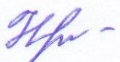 №   п/п                                                            ПоказателиЕдиница измерения (значение показателя)Единица измерения (значение показателя)1Показатели, характеризующие общий критерий качества образовательной деятельности организаций, осуществляющих образовательную деятельность, касающуюся открытости и доступности информации об организациях, осуществляющих образовательную деятельность*Показатели, характеризующие общий критерий качества образовательной деятельности организаций, осуществляющих образовательную деятельность, касающуюся открытости и доступности информации об организациях, осуществляющих образовательную деятельность*Показатели, характеризующие общий критерий качества образовательной деятельности организаций, осуществляющих образовательную деятельность, касающуюся открытости и доступности информации об организациях, осуществляющих образовательную деятельность*1.1.Полнота и актуальность информации об организации, осуществляющей образовательную деятельность (далее – организация), и её деятельности, размещённой на официальном сайте организации в информационно- телекоммуникационной сети «Интернет» (далее – сеть  Интернет) (для государственных (муниципальных) организаций – информации, размещённой, в том числе на официальном сайте в сети Интернет  www.bus.gov.ru)Полнота и актуальность информации об организации, осуществляющей образовательную деятельность (далее – организация), и её деятельности, размещённой на официальном сайте организации в информационно- телекоммуникационной сети «Интернет» (далее – сеть  Интернет) (для государственных (муниципальных) организаций – информации, размещённой, в том числе на официальном сайте в сети Интернет  www.bus.gov.ru)9б.1.2.Наличие на официальном сайте организации в сети Интернет сведений о педагогических работниках организации10б.10б.1.3.Доступность взаимодействия с получателями образовательных услуг по телефону, по электронной почте, с помощью электронных сервисов, предоставляемых на официальном сайте организации в сети Интернет, в том числе наличие возможности внесения предложений, направленных на улучшение работы организации10б.10б.1.4.Доступность сведений о ходе рассмотрения обращений граждан, поступивших в организацию от получателей образовательных услуг (по телефону, по электронной почте, с помощью электронных сервисов, доступных на официальном сайте организации10б.10б.II.Показатели, характеризующие общий критерий оценки качества образовательной деятельности организаций, осуществляющих образовательную деятельность, касающийся комфортности условий, в которых осуществляется образовательная деятельность*Показатели, характеризующие общий критерий оценки качества образовательной деятельности организаций, осуществляющих образовательную деятельность, касающийся комфортности условий, в которых осуществляется образовательная деятельность*Показатели, характеризующие общий критерий оценки качества образовательной деятельности организаций, осуществляющих образовательную деятельность, касающийся комфортности условий, в которых осуществляется образовательная деятельность*2.1.Материально-техническое и информационное обеспечение организации**7б.7б.2.2.Наличие необходимых условий для охраны и укрепления здоровья, организации питания обучающихся**5б.5б.2.3.Условия для индивидуальной работы с обучающимися**8б.8б.2.4.Наличие дополнительных образовательных программ10б.10б.2.5.Наличие возможности развития творческих способностей и интересов обучающихся, включая их участие в конкурсах и олимпиадах (в том числе во всероссийских и международных), выставках, смотрах, физкультурных мероприятиях, спортивных мероприятиях, в том числе в официальных спортивных соревнованиях, и других массовых мероприятиях**6б.6б.2.6.Наличие возможности оказания психолого-педагогической, медицинской  и социальной помощи обучающимся**5б.5б.2.7.Наличие условий организаций обучения и воспитания обучающихся с ограниченными возможностями здоровья и инвалидов5б.5б.III.Показатели, характеризующие общий критерий оценки качества образовательной деятельности организаций, осуществляющих образовательную деятельность, касающийся доброжелательности, вежливости, компетентности работников*Показатели, характеризующие общий критерий оценки качества образовательной деятельности организаций, осуществляющих образовательную деятельность, касающийся доброжелательности, вежливости, компетентности работников*Показатели, характеризующие общий критерий оценки качества образовательной деятельности организаций, осуществляющих образовательную деятельность, касающийся доброжелательности, вежливости, компетентности работников*3.1.Доля получателей образовательных услуг, положительно оценивающих доброжелательность и вежливость работников организации от общего числа опрошенных получателей образовательных услуг86%86%3.2.Доля получателей образовательных услуг, удовлетворённых компетентностью работников организации, от общего числа опрошенных получателей образовательных услуг57%57%IV.Показатели, характеризующие общий критерий оценки качества образовательной деятельности организаций, осуществляющих образовательную деятельность, касающиеся удовлетворённости качеством образовательной деятельности организаций*Показатели, характеризующие общий критерий оценки качества образовательной деятельности организаций, осуществляющих образовательную деятельность, касающиеся удовлетворённости качеством образовательной деятельности организаций*Показатели, характеризующие общий критерий оценки качества образовательной деятельности организаций, осуществляющих образовательную деятельность, касающиеся удовлетворённости качеством образовательной деятельности организаций*4.1.Доля получателей образовательных услуг, удовлетворённых материально-техническим обеспечением организации, от общего числа опрошенных получателей образовательных услуг84%84%4.2.Доля получателей образовательных услуг, удовлетворённых качеством предоставляемых образовательных услуг, от общего числа опрошенных получателей образовательных услуг84%84%4.3.Доля получателей образовательных услуг, которые готовы рекомендовать организацию родственникам и знакомым, от общего числа опрошенных получателей образовательных услуг87%87%Наличие подключения к сети Интернет (да/нет)даНаличие собственного сайта в сети Интернетhttp://rogachovkaskool.ucoz.ru№Виды компьютерного оборудованияКоличество1.Мультимедийный проектор42.Компьютер23.Ноутбук84.Веб - камера15.Музыкальный центр16.АРМ (автоматизированное рабочее место учителя)17.Телевизор (DVD)18.Копировальная техника (многофункциональная)2Результаты осмотраКоличество  Осмотрено детей19Состояло на «Д» учёте3Поставлено на «Д» учёт1Выявлено заболеваний10Здоровых детей12Детей с разными патологиями3Основные заболевания:Основные заболевания:Заболевания мочевыделительной системы2Гипертрофия миндалин2Аденоиды2годруководительтемаучащийсярезультат2012-2013Анчухина Татьяна СергеевнаЯблочный сок – какой лучше?Кулешов Артём, 6 классII место2012-2013Калинина Елена МихайловнаСоль: вред и польза.Пехтерева Надежда, 3 классI место2013-2014Анчухина Татьяна СергеевнаУсловия содержания в домашних условиях гигантских улиток рода «Ахатины»Банных Валентин, 5 классII место2013-2014Ипатова Дарья НиколаевнаРастения – синоптикиПехтерева Надежда, 4 классI место2013-2014Лобанова Галина ГеннадьевнаПроисхождение и значение фамилий учащихся МОУ Рогачёвской ООШДанилов Дмитрий, 6 классучастие2013-2014Михеенко Валентина АркадьевнаАнглийский в пословицах и поговоркахПереходенко Денис, 9 классучастие2014-2015Анчухина Татьяна СергеевнаПроблема дефицита йода и пути её решенияПехтерева Надежда, 5 классучастие2014-2015Артёмова Нина ВикторовнаВлияние компьютера на зрение школьникаКравченко Елена, 4 классучастие2014-2015Артёмова Екатерина АндреевнаО чём рассказывает цветАлтунин Владислав, 6 классII местогодруководительтемаучащийсярезультат2012-2013Анчухина Татьяна СергеевнаЗаочный областной конкурс эрудитов «Путешествие по земле Амурской»Учащиеся 5-9 классов (7 чел) участие2013-2014Анчухина Татьяна СергеевнаЯблочный сок – какой лучше?Кулешов Артём, 7 классУчастие, поощрительный приз2014-2015Анчухина Татьяна СергеевнаУсловия содержания в домашних условиях гигантских улиток рода «Ахатины»Банных Валентин, 6 классДиплом лучшего биолога, свидетельство участнику облстной XXVI НПКгодруководительтемаучащийсярезультат2013-2014Наприенко Ольга ГеннадьевнаВсероссийская дистанционная олимпиада по математике Банных Валентин, 5 классДиплом победителя, II место2013-2014Наприенко Ольга ГеннадьевнаВсероссийская дистанционная олимпиада по математикеКулешов Артём, 7 классДиплом победителя, I место2014-2015Лобанова Галина ГеннадьевнаДистанционная олимпиада по русской литературе 54 класс, международный проектПехтерева Надежда, 5 классДиплом, III место2014-2015Лобанова Галина ГеннадьевнаДистанционная олимпиада по русскому языку,международный проектПехтерева Надежда, 5 классДиплом, III место ФИ Название конкурсарезультатгодПехтерев Владимир, Переходенко Денис, Банных ЕкатеринаЗаочный конкурс эрудитов «Путешествие по земле Амурской»участие2011-2012Наприенко ГалинаОбластной конкурс детского творчества «Единое Приамурье – это мы»Победитель, 3 место2011 - 2012Старцев ВикторКонкурс фотографий «Времена года»участие2011 - 2012Пехтерев ВладимирКонкурс фотографий «Времена года»участие2011 - 2012Банных ЕкатеринаКонкурс фотографий «Времена года»участие2011 - 2012Наприенко ГалинаКонкурс фотографий «Времена года»участие2011 - 2012Калинина ДарьяКонкурс фотографий «Времена года»участие2011 - 2012Левченко  Валентина Конкурс фотографий «Времена года»участие2011 - 2012Артёмова ДарьяКонкурс фотографий «Времена года»участие2011 - 2012Банных ВалентинКонкурс фотографий «Времена года»участие2011 - 2012Нестерова ОлесяКонкурс фотографий «Времена года»участие2011 - 2012Романова ЛюбовьКонкурс фотографий «Времена года»участие2011 - 2012Кулешов АртёмКонкурс эрудитовучастие2013-2014Левченко ВалентинаКонкурс  «Аист и Ко»участие2013-2014Артемова Дарья Конкурс рисунков «Олимпиада в Сочи – 2014»II  место2013- 2014Левченко ВалентинаКонкурс рисунков «Олимпиада в Сочи – 2014»участие2013 -2014Пехтерева НадеждаКонкурс рисунков «Олимпиада в Сочи – 2014»участие2013 -2014